Career Cluster: Arts, A/V Technology & CommunicationsCareer Cluster: Arts, A/V Technology & CommunicationsCareer Cluster: Arts, A/V Technology & CommunicationsCareer Cluster: Arts, A/V Technology & CommunicationsCareer Cluster: Arts, A/V Technology & CommunicationsCTE Program: Secondary: Communications Academy at Nease -  Digital Design (8209600)Allen D. Nease High School, St. Johns County School DistrictPostsecondary: St. Johns River State College, Palatka: Graphic Design and New Media  (AS-            1611080301)CTE Program: Secondary: Communications Academy at Nease -  Digital Design (8209600)Allen D. Nease High School, St. Johns County School DistrictPostsecondary: St. Johns River State College, Palatka: Graphic Design and New Media  (AS-            1611080301)CTE Program: Secondary: Communications Academy at Nease -  Digital Design (8209600)Allen D. Nease High School, St. Johns County School DistrictPostsecondary: St. Johns River State College, Palatka: Graphic Design and New Media  (AS-            1611080301)CTE Program: Secondary: Communications Academy at Nease -  Digital Design (8209600)Allen D. Nease High School, St. Johns County School DistrictPostsecondary: St. Johns River State College, Palatka: Graphic Design and New Media  (AS-            1611080301)CTE Program: Secondary: Communications Academy at Nease -  Digital Design (8209600)Allen D. Nease High School, St. Johns County School DistrictPostsecondary: St. Johns River State College, Palatka: Graphic Design and New Media  (AS-            1611080301)Career Cluster Pathway:  Visual Arts Career Cluster Pathway:  Visual Arts Career Cluster Pathway:  Visual Arts Career Cluster Pathway:  Visual Arts Career Cluster Pathway:  Visual Arts Industry Certification: Secondary: Microsoft Office Bundle (MICRO069), Adobe Photoshop (ADOBE022), Adobe Illustrator (ADOB020), Adobe InDesign (ADOB021)Postsecondary: St. Johns River State College, Palatka: None           Industry Certification: Secondary: Microsoft Office Bundle (MICRO069), Adobe Photoshop (ADOBE022), Adobe Illustrator (ADOB020), Adobe InDesign (ADOB021)Postsecondary: St. Johns River State College, Palatka: None           Industry Certification: Secondary: Microsoft Office Bundle (MICRO069), Adobe Photoshop (ADOBE022), Adobe Illustrator (ADOB020), Adobe InDesign (ADOB021)Postsecondary: St. Johns River State College, Palatka: None           Industry Certification: Secondary: Microsoft Office Bundle (MICRO069), Adobe Photoshop (ADOBE022), Adobe Illustrator (ADOB020), Adobe InDesign (ADOB021)Postsecondary: St. Johns River State College, Palatka: None           Industry Certification: Secondary: Microsoft Office Bundle (MICRO069), Adobe Photoshop (ADOBE022), Adobe Illustrator (ADOB020), Adobe InDesign (ADOB021)Postsecondary: St. Johns River State College, Palatka: None           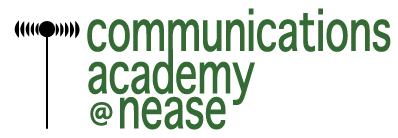 16 CORE CURRICULUM CREDITS16 CORE CURRICULUM CREDITS16 CORE CURRICULUM CREDITS16 CORE CURRICULUM CREDITS16 CORE CURRICULUM CREDITS16 CORE CURRICULUM CREDITS8 ADDITIONAL CREDITS8 ADDITIONAL CREDITSENGLISH4 creditsMATH4 creditsSCIENCE3 credits, 2 with labSCIENCE3 credits, 2 with labSOCIAL STUDIES3 creditsOTHER REQUIRED COURSESFINE ARTS (1 credit) PHYSICAL EDUCATION 
(1 credit)CAREER AND TECHNICAL EDUCATION COURSESRECOMMENDED ELECTIVES(ALIGNED WITH COMMUNITY COLLEGE & STATE UNIVERSITY SYSTEM PROGRAMS)HIGH SCHOOLStudents are encouraged to use mycareershines.org to explore careers and postsecondary options.Students are also encouraged to participate in dual enrollment courses which may be used to satisfy high school graduation or Bright Futures Gold Seal Vocational Scholars course requirements.One course within the 24 credit program must be an online course.  Cumulative GPA of 2.0 on a 4.0 scale for 24 credit programStudents are encouraged to use mycareershines.org to explore careers and postsecondary options.Students are also encouraged to participate in dual enrollment courses which may be used to satisfy high school graduation or Bright Futures Gold Seal Vocational Scholars course requirements.One course within the 24 credit program must be an online course.  Cumulative GPA of 2.0 on a 4.0 scale for 24 credit programStudents are encouraged to use mycareershines.org to explore careers and postsecondary options.Students are also encouraged to participate in dual enrollment courses which may be used to satisfy high school graduation or Bright Futures Gold Seal Vocational Scholars course requirements.One course within the 24 credit program must be an online course.  Cumulative GPA of 2.0 on a 4.0 scale for 24 credit programStudents are encouraged to use mycareershines.org to explore careers and postsecondary options.Students are also encouraged to participate in dual enrollment courses which may be used to satisfy high school graduation or Bright Futures Gold Seal Vocational Scholars course requirements.One course within the 24 credit program must be an online course.  Cumulative GPA of 2.0 on a 4.0 scale for 24 credit programStudents are encouraged to use mycareershines.org to explore careers and postsecondary options.Students are also encouraged to participate in dual enrollment courses which may be used to satisfy high school graduation or Bright Futures Gold Seal Vocational Scholars course requirements.One course within the 24 credit program must be an online course.  Cumulative GPA of 2.0 on a 4.0 scale for 24 credit programStudents are encouraged to use mycareershines.org to explore careers and postsecondary options.Students are also encouraged to participate in dual enrollment courses which may be used to satisfy high school graduation or Bright Futures Gold Seal Vocational Scholars course requirements.One course within the 24 credit program must be an online course.  Cumulative GPA of 2.0 on a 4.0 scale for 24 credit programStudents are encouraged to use mycareershines.org to explore careers and postsecondary options.Students are also encouraged to participate in dual enrollment courses which may be used to satisfy high school graduation or Bright Futures Gold Seal Vocational Scholars course requirements.One course within the 24 credit program must be an online course.  Cumulative GPA of 2.0 on a 4.0 scale for 24 credit programStudents are encouraged to use mycareershines.org to explore careers and postsecondary options.Students are also encouraged to participate in dual enrollment courses which may be used to satisfy high school graduation or Bright Futures Gold Seal Vocational Scholars course requirements.One course within the 24 credit program must be an online course.  Cumulative GPA of 2.0 on a 4.0 scale for 24 credit programStudents are encouraged to use mycareershines.org to explore careers and postsecondary options.Students are also encouraged to participate in dual enrollment courses which may be used to satisfy high school graduation or Bright Futures Gold Seal Vocational Scholars course requirements.One course within the 24 credit program must be an online course.  Cumulative GPA of 2.0 on a 4.0 scale for 24 credit programHIGH SCHOOL9thEnglish 1 or English 1 HonorsAlgebra I (or Honors) or Geometry (or Honors)Environmental Science or Biology (or Bio Honors)Environmental Science or Biology (or Bio Honors)World History (or Honors or AP)HOPE – Health Opportunities through Physical Education Digital Information Technology - 8207310Elective or JournalismHIGH SCHOOL10thEnglish 2 or English 2 HonorsGeometry or Algebra II (or Honors)Biology, Chemistry, Physics, Anatomy (or Honors Level)Biology, Chemistry, Physics, Anatomy (or Honors Level)AP Human Geography or ElectiveFine or Practical ArtsDigital Design 1-8209510Elective HIGH SCHOOL11thEnglish 3 or English 3 HonorsAlgebra II, Advanced Topics in Math, Probability & Statistics Honors, or Pre-CalculusChemistry, Physics, Anatomy (or Honors Level)Chemistry, Physics, Anatomy (or Honors Level)US History or US History Honors or APUSHElective or World LanguageDigital Design 2-8209520Elective HIGH SCHOOL12thEnglish 4 or English 4 Honors or AP Eng. LiteratureMath for College Readiness, AP Statistics, Pre-Calculus or AP CalculusMarine Science, Earth/Space, Physics, AP Physics, AP BiologyMarine Science, Earth/Space, Physics, AP Physics, AP BiologyAmerican Government .5 + Economics .5  or AP Microconomics and AP GovernmentElective or World LanguageDigital Design 3-8209530Elective POSTSECONDARYBased on the Career Cluster of interest and identified career and technical education program, the following postsecondary options are available.Based on the Career Cluster of interest and identified career and technical education program, the following postsecondary options are available.Based on the Career Cluster of interest and identified career and technical education program, the following postsecondary options are available.Based on the Career Cluster of interest and identified career and technical education program, the following postsecondary options are available.Based on the Career Cluster of interest and identified career and technical education program, the following postsecondary options are available.Based on the Career Cluster of interest and identified career and technical education program, the following postsecondary options are available.Based on the Career Cluster of interest and identified career and technical education program, the following postsecondary options are available.Based on the Career Cluster of interest and identified career and technical education program, the following postsecondary options are available.Based on the Career Cluster of interest and identified career and technical education program, the following postsecondary options are available.POSTSECONDARYTECHNICAL CENTER PROGRAM(S)TECHNICAL CENTER PROGRAM(S)COMMUNITY COLLEGE PROGRAM(S)COMMUNITY COLLEGE PROGRAM(S)COMMUNITY COLLEGE PROGRAM(S)COMMUNITY COLLEGE PROGRAM(S)COMMUNITY COLLEGE PROGRAM(S)UNIVERSITY PROGRAM(S)UNIVERSITY PROGRAM(S)POSTSECONDARYFlorida State College at Jacksonville: Graphic Design Production T.C., Digital Media/Multimedia Production T.C.Florida State College at Jacksonville: Graphic Design Production T.C., Digital Media/Multimedia Production T.C.St. Johns River State College, St. Augustine: A.S. Visual Arts - Graphic Design & New MediaFlorida State College at Jacksonville: Digital Media A.S. and B.A.S., Digital Media/Multimedia Technology A.S.St. Johns River State College, St. Augustine: A.S. Visual Arts - Graphic Design & New MediaFlorida State College at Jacksonville: Digital Media A.S. and B.A.S., Digital Media/Multimedia Technology A.S.St. Johns River State College, St. Augustine: A.S. Visual Arts - Graphic Design & New MediaFlorida State College at Jacksonville: Digital Media A.S. and B.A.S., Digital Media/Multimedia Technology A.S.St. Johns River State College, St. Augustine: A.S. Visual Arts - Graphic Design & New MediaFlorida State College at Jacksonville: Digital Media A.S. and B.A.S., Digital Media/Multimedia Technology A.S.St. Johns River State College, St. Augustine: A.S. Visual Arts - Graphic Design & New MediaFlorida State College at Jacksonville: Digital Media A.S. and B.A.S., Digital Media/Multimedia Technology A.S.UNF, Jacksonville:  Graphic Design and Digital Media, B.S.Flagler College, St. Augustine: Graphic Design, B.S.FSU, Tallahassee:  Digital Media Production, B.A. or B.S.UCF, Orlando:  Graphic Design, B.F.AFull Sail University, Orlando: Public Relations, Media Communications, New Media Journalism, B.S.UNF, Jacksonville:  Graphic Design and Digital Media, B.S.Flagler College, St. Augustine: Graphic Design, B.S.FSU, Tallahassee:  Digital Media Production, B.A. or B.S.UCF, Orlando:  Graphic Design, B.F.AFull Sail University, Orlando: Public Relations, Media Communications, New Media Journalism, B.S.CAREERSample Career Specialties – Careers from the Targeted Occupations List are in bold.Sample Career Specialties – Careers from the Targeted Occupations List are in bold.Sample Career Specialties – Careers from the Targeted Occupations List are in bold.Sample Career Specialties – Careers from the Targeted Occupations List are in bold.Sample Career Specialties – Careers from the Targeted Occupations List are in bold.Sample Career Specialties – Careers from the Targeted Occupations List are in bold.Sample Career Specialties – Careers from the Targeted Occupations List are in bold.Sample Career Specialties – Careers from the Targeted Occupations List are in bold.Sample Career Specialties – Careers from the Targeted Occupations List are in bold.CAREERGraphic Artist, Commercial Artist, Graphic Design EditorGraphic Artist, Commercial Artist, Graphic Design EditorGraphic DesignerGraphic DesignerGraphic DesignerGraphic DesignerGraphic DesignerCreative Director, Marketing Director, Graphic DesignerCreative Director, Marketing Director, Graphic DesignerCREDITArticulation and CTE Dual Enrollment OpportunitiesArticulation and CTE Dual Enrollment OpportunitiesArticulation and CTE Dual Enrollment OpportunitiesArticulation and CTE Dual Enrollment OpportunitiesArticulation and CTE Dual Enrollment OpportunitiesArticulation and CTE Dual Enrollment OpportunitiesArticulation and CTE Dual Enrollment OpportunitiesArticulation and CTE Dual Enrollment OpportunitiesArticulation and CTE Dual Enrollment OpportunitiesCREDITSecondary to Technical Center (PSAV)(Minimum # of clock hours awarded)Secondary to Technical Center (PSAV)(Minimum # of clock hours awarded)Secondary to College Credit Certificate or Degree(Minimum # of clock or credit hours awarded)Secondary to College Credit Certificate or Degree(Minimum # of clock or credit hours awarded)Secondary to College Credit Certificate or Degree(Minimum # of clock or credit hours awarded)Secondary to College Credit Certificate or Degree(Minimum # of clock or credit hours awarded)Secondary to College Credit Certificate or Degree(Minimum # of clock or credit hours awarded)PSAV/PSV to AAS or AS/BS/BAS(Statewide and other local agreements included here)PSAV/PSV to AAS or AS/BS/BAS(Statewide and other local agreements included here)CREDITNo Articulation AgreementNo CTE Dual EnrollmentNo Articulation AgreementNo CTE Dual EnrollmentNo Articulation AgreementNo CTE Dual EnrollmentNo Articulation AgreementNo CTE Dual EnrollmentNo Articulation AgreementNo CTE Dual EnrollmentNo Articulation AgreementNo CTE Dual EnrollmentNo Articulation AgreementNo CTE Dual EnrollmentNo Articulation AgreementNo CTE Dual EnrollmentNo Articulation AgreementNo CTE Dual EnrollmentCareer and Technical Student AssociationCareer and Technical Student AssociationCareer and Technical Student AssociationCareer and Technical Student AssociationCareer and Technical Student AssociationCareer and Technical Student AssociationCareer and Technical Student AssociationCareer and Technical Student AssociationCareer and Technical Student AssociationCareer and Technical Student AssociationNational Technical Honor SocietyNational Technical Honor SocietyNational Technical Honor SocietyNational Technical Honor SocietyNational Technical Honor SocietyNational Technical Honor SocietyNational Technical Honor SocietyNational Technical Honor SocietyNational Technical Honor SocietyNational Technical Honor SocietyInternship/Work Experience RecommendationsInternship/Work Experience RecommendationsInternship/Work Experience RecommendationsInternship/Work Experience RecommendationsInternship/Work Experience RecommendationsInternship/Work Experience RecommendationsInternship/Work Experience RecommendationsInternship/Work Experience RecommendationsInternship/Work Experience RecommendationsInternship/Work Experience RecommendationsCareer Academy students may apply for summer internships after their junior year.  Sample internships: Graphic Artist, Designer or Career Academy students may apply for summer internships after their junior year.  Sample internships: Graphic Artist, Designer or Career Academy students may apply for summer internships after their junior year.  Sample internships: Graphic Artist, Designer or Career Academy students may apply for summer internships after their junior year.  Sample internships: Graphic Artist, Designer or Career Academy students may apply for summer internships after their junior year.  Sample internships: Graphic Artist, Designer or Career Academy students may apply for summer internships after their junior year.  Sample internships: Graphic Artist, Designer or Career Academy students may apply for summer internships after their junior year.  Sample internships: Graphic Artist, Designer or Career Academy students may apply for summer internships after their junior year.  Sample internships: Graphic Artist, Designer or Career Academy students may apply for summer internships after their junior year.  Sample internships: Graphic Artist, Designer or Career Academy students may apply for summer internships after their junior year.  Sample internships: Graphic Artist, Designer or Program of Study Graduation Requirements:  http://www.fldoe.org/academics/graduation-requirementsProgram of Study Graduation Requirements:  http://www.fldoe.org/academics/graduation-requirementsProgram of Study Graduation Requirements:  http://www.fldoe.org/academics/graduation-requirementsProgram of Study Graduation Requirements:  http://www.fldoe.org/academics/graduation-requirementsProgram of Study Graduation Requirements:  http://www.fldoe.org/academics/graduation-requirementsProgram of Study Graduation Requirements:  http://www.fldoe.org/academics/graduation-requirementsProgram of Study Graduation Requirements:  http://www.fldoe.org/academics/graduation-requirementsProgram of Study Graduation Requirements:  http://www.fldoe.org/academics/graduation-requirementsProgram of Study Graduation Requirements:  http://www.fldoe.org/academics/graduation-requirementsProgram of Study Graduation Requirements:  http://www.fldoe.org/academics/graduation-requirements